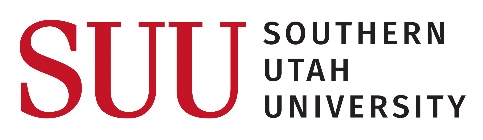 JOB/TASK NAME: Checking Air Pressure on a TireJOB/TASK NAME: Checking Air Pressure on a TireJOB/TASK NAME: Checking Air Pressure on a TireJOB/TASK NAME: Checking Air Pressure on a TirePAGE 1 OF 1PAGE 1 OF 1DATE: 11/4/14NEW REVISEDEMPLOYEE(S)/POSITION(S) PERFORMING THE JOB: Dan CampEMPLOYEE(S)/POSITION(S) PERFORMING THE JOB: Dan CampEMPLOYEE(S)/POSITION(S) PERFORMING THE JOB: Dan CampEMPLOYEE(S)/POSITION(S) PERFORMING THE JOB: Dan CampSUPERVISOR(S): SUPERVISOR(S): ANALYSIS BY: Dan CampANALYSIS BY: Dan CampPLANT/LOCATION: Grounds ShopPLANT/LOCATION: Grounds ShopDEPARTMENT(S): GroundsDEPARTMENT(S): GroundsSHIFT (if applicable):SHIFT (if applicable):APPROVED BY: Chris GaleAPPROVED BY: Chris GalePERSONAL PROTECTIVE EQUIPMENT: Safety GlassesPERSONAL PROTECTIVE EQUIPMENT: Safety GlassesPERSONAL PROTECTIVE EQUIPMENT: Safety GlassesPERSONAL PROTECTIVE EQUIPMENT: Safety GlassesPERSONAL PROTECTIVE EQUIPMENT: Safety GlassesPERSONAL PROTECTIVE EQUIPMENT: Safety GlassesPERSONAL PROTECTIVE EQUIPMENT: Safety GlassesPERSONAL PROTECTIVE EQUIPMENT: Safety GlassesTRAINING REQUIREMENTS: TRAINING REQUIREMENTS: TRAINING REQUIREMENTS: TRAINING REQUIREMENTS: TRAINING REQUIREMENTS: TRAINING REQUIREMENTS: TRAINING REQUIREMENTS: TRAINING REQUIREMENTS: JOB STEPSJOB STEPSJOB STEPSPOTENTIAL HAZARDSPOTENTIAL HAZARDSACTION/PROCEDURE TO CONTROL OR ELIMINATEACTION/PROCEDURE TO CONTROL OR ELIMINATEACTION/PROCEDURE TO CONTROL OR ELIMINATE1Find garageFind garageNoneNoneNoneNoneNone2Check tire air pressureCheck tire air pressureTire explodes/Air pressureTire explodes/Air pressureWear safety glasses and glovesWear safety glasses and glovesWear safety glasses and gloves3Fill tire to desired pressureFill tire to desired pressureLots of air/ExplosionLots of air/ExplosionWear safety glasses and glovesWear safety glasses and glovesWear safety glasses and gloves4Put air hose awayPut air hose awayPinched by the hose reelPinched by the hose reelWear gloves and be cautiousWear gloves and be cautiousWear gloves and be cautious5